Rezultati županijskog natjecanja -INFOKUP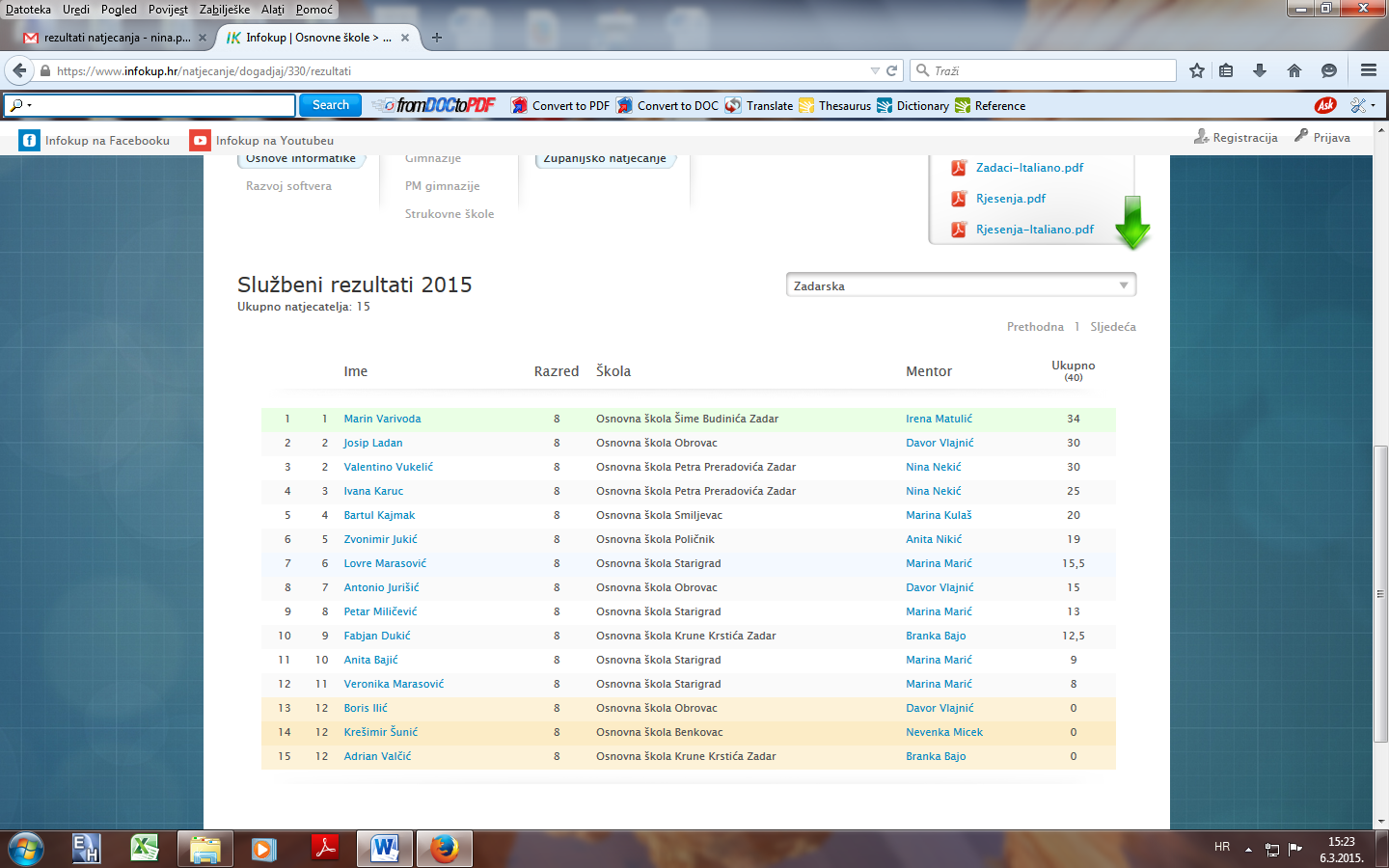 